분류 : 화성암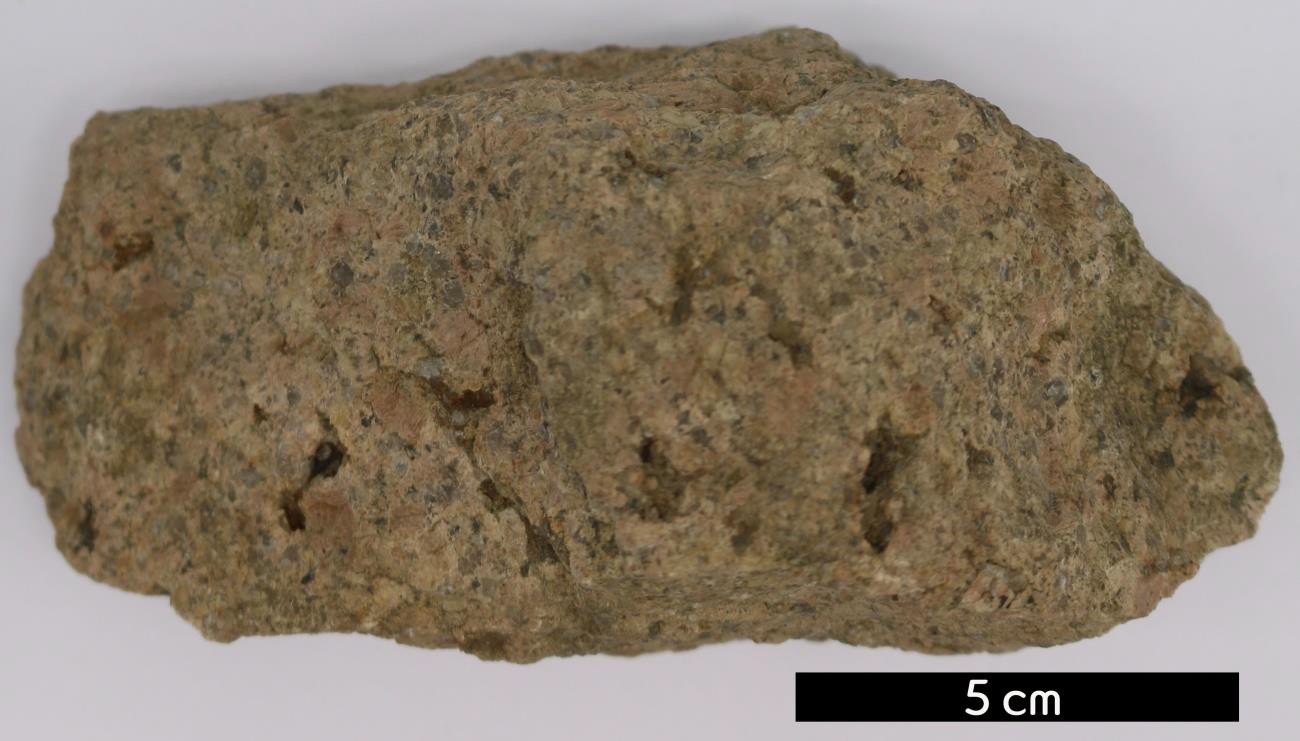 암석이름 : 미아롤리틱 화강암(Miarolitic granite)주요광물 : 석영, 정장석, 사장석(알바이트)보유기관 : 강원대학교 지질학과산지 : 충청북도 보은군 속리산면 사내리특징작고 불규칙한 공동이 나타난 미아롤리틱 조직이 관찰되는 화강암이다.석영과 장석류가 주 구성광물이다.조립완정질의 심성암으로 결정의 크기다 크다.